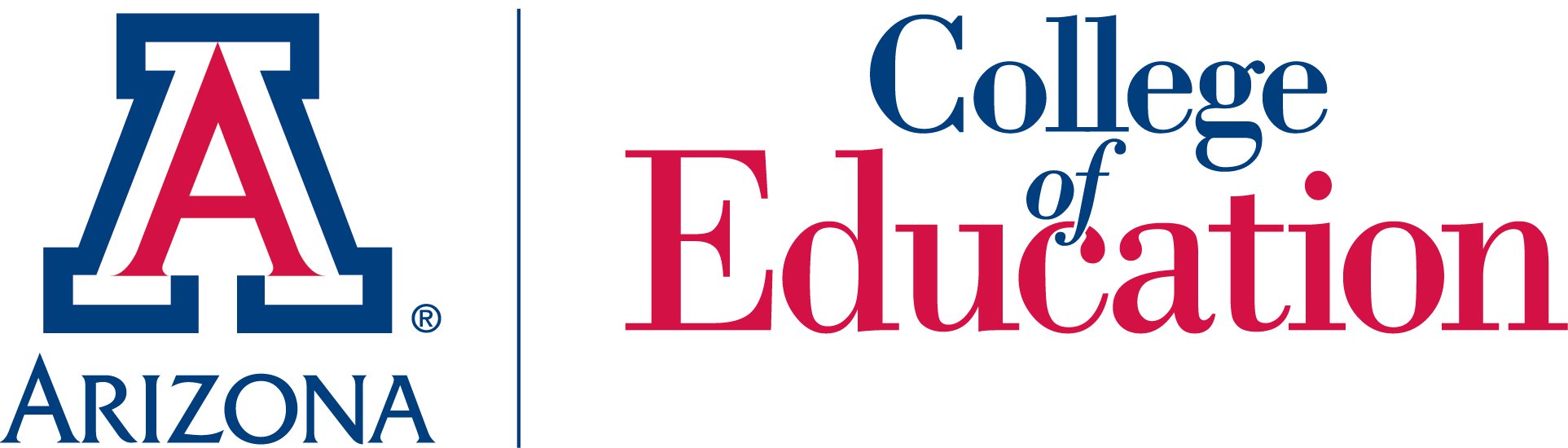 COE Student Ambassador ApplicationWhat is a COE Student Ambassador?A Student Ambassador for the College of Education (COE) will be expected to professionally and proudly represent the student perspective of the college to prospective and new students and family, the University of Arizona community, and other groups/organizations as called upon. Ambassadors are expected to communicate and present information as needed at various programs and events (e.g., UA Up Close, Arizona Road Trip, and other recruitment events; career fairs; new student orientation). In exchange, Ambassadors will be provided with skill development and leadership opportunities. Ambassadors must be able to commit an average of one hour per week to the position. Being selected as a Student Ambassador is an honor that reflects academic rigor, leadership, and a commitment to higher education.Examples of responsibilities include, but are not limited to:New student outreach and recruitmentRepresenting the college at campus and community eventsCoordinating events for the collegeWho is eligible?Undergraduate students who:Have a 2.50 minimum cumulative GPA or are first semester studentsAre in any COE program: pre-education; early childhood education; elementary education; special education and rehabilitation (cross-categorical teaching, rehabilitation, deaf studies); literacy, learning, and leadershipHave commitment to promoting the college for at least one full yearApplication requirementsCompleted application form (see below)Resume Applications received by September 5th at 5pm will be screened for possible acceptance into the program. Interviews may be conducted the following week. Students selected as Ambassadors must be available throughout the fall 2014 and spring 2015 semesters for meetings and events.Application FormName:      	8-digit Student ID:      Email address:      Phone number:      Are you a first semester student with no UA GPA?      YES	 NO If not, what is your current Cumulative GPA?      Class Standing: COE Program:  If you are Pre-Education, which program are you pursuing? Do you anticipate having a job during the spring 2014 semester? 	 YES	 NO 	If YES, how many hours per week do you anticipate working?      hrs/wk	If YES, please provide a one sentence description of your anticipated job position:      If YES, how do you envision managing your time to include Ambassador responsibilities?      Are you or do you plan to be involved in other campus and/or community clubs/organizations for the spring 2014 semester?	 YES	 NO 	If YES, please list the clubs/organizations and your role in them:      If YES, how do you envision managing your time to include Ambassador responsibilities?      Ambassadors will be expected to attend at least 2 of the 4 fall meetings, the group retreat in January, and at least 4 fall events (dates and times vary). Do you anticipate being able to attend the following meetings?Thursday, September 18th, 4-6pm: group training				 YES	 NO Monday, October 6th, 4:30-5:30pm: goal setting				 YES	 NOProfessional Development meeting TBD, 1st or 2nd week of November	 YES	 NOThursday, December 11th (Reading Day), 12-1pm: end of semester lunch	 YES	 NOTuesday, January 13th, 10am-2pm: group retreat (classes begin the 14th)	 YES	 NO If you selected NO for any of the above, please explain why you cannot attend, and how you anticipate still being able to fulfill your duties as an ambassador:      What skills do you hope to gain by being a Student Ambassador? (Check all that apply) Community outreach/education  Goal setting/event planning Leadership Marketing/Recruiting Network with faculty/staff Network with students  Online social media Organizational Public speaking  Research (surveys) Teambuilding Other:       What other skills can you bring to the Student Ambassador program? (Check all that apply) Community outreach/education  Goal setting/event planning Leadership Marketing/Recruiting Network with faculty/staff Network with students  Online social media Organizational Public speaking  Research (surveys) Teambuilding Other:       ESSAYSIn 250 words or less, please explain why you are interested in becoming a Student Ambassador and why you think you should be selected to represent COE as an Ambassador.In 250 words or less, please describe any unique experiences/perspectives you have had as a student (e.g., academic difficulties or successes, athletics, leadership, transfer student, etc.).In 250 words or less, please explain why are you pursuing your current program of study and what you hope to gain from it?